For Immediate Release 	November 25, 2013                                                 										For more information:Ansell News Bureaunews@ansell.com+46 708 157186ANSELL INTRODUCES HANDS-FREE LIGHTING SYSTEM FOR TRELLCHEM® LEVEL A SUITS – TRELLCHEM® HANDS-FREE VISOR LIGHT SYSTEM25 November 2013, TRELLEBORG, SWEDEN - - Ansell, a global leader in protection solutions, announces the launch of the TRELLCHEM Hands-Free Visor Light System, US patent pending. The system offers Hazmat responders in encapsulating Trellchem suits a built-in hands-free LED lighting solution with a panoramic view with no risk of blinding reflections. Access to light and good visibility plays a vital role in creating a safe environment for most kinds of work. Trellchem encapsulating gastight suits are used by a variety of responders in emergency situations where the environment can be both very dangerous and most often very demanding in terms of access to daylight or any other light sources. Typical situations include visibility limited by smoke from the off-gassing of chemicals to the dark, non-lit space of an industrial building where lights are out. The responder must also normally carry a wide range of tools to be able to complete the mission. A solution that offers hands-free operation of a light source therefor contributes both to safety and efficiency for the entire response team.“The Trellchem Hands-Free Visor Light System adds true value for any responder working in demanding and hazardous environments” says Thomas Draskovics, President and General Manager Ansell Specialty Markets. “By adding an integrated lighting solution into our suits we are convinced that we will help create a safer environment for responders working in these sometimes life-threatening operations”. The Trellchem Hands-Free Visor Light System is a “short throw” illumination system based on a LED panel mounted along the top inside of the visor. It is connected to a standard 9V battery giving the user an expected duration of more than one hour. The wide beam of the LED panel creates a panoramic view in poorly illuminated environments. It helps the responder with better orientation as well as safer and more rapid performance since it frees up both hands. The design of the system eliminates any risk of reflection back into the eyes of the user and mounts easily in both new and existing suits without the need of any special tools. The LED panel is powered by standard batteries to eliminate the need of any recharging management.The system fulfils EMC (Electro Magnetic Compatibility) requirements and does not interfere with any radio communication devices. Further, it does not influence or interfere with any regulatory certification regarding the Trellchem suit. For decontamination and cleaning purposes, once the battery pack is dismounted, the system will remain unaffected inside the suit when being washed. More information on the Trellchem Hands-Free Visor Light System can be found at http://protective.ansell.com/en/Products/Trellchem/Accessories/.Trellchem® is a registered trademark owned by Trelleborg AB.ENDSAbout AnsellAnsell is a world leader in providing superior health and safety protection solutions that enhance human well-being. With operations in North America, Latin America/Caribbean, EMEA and Asia, Ansell employs more than 13,000 people worldwide and holds leading positions in the personal protective equipment and medical gloves market, as well as in the sexual health and well-being category worldwide. Ansell operates in four main business segments: Medical Solutions, Industrial Solutions, Specialty Markets and Sexual Wellness. Information on Ansell and its products can be found at www.ansell.com. 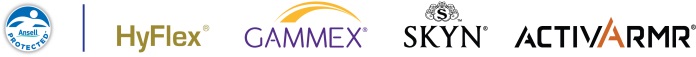 	® are trademarks owned by Ansell Limited or one of its affiliates. © 2013 Ansell Limited. All Rights Reserved.